Miss Dunn’s Cookie RecipeIngredients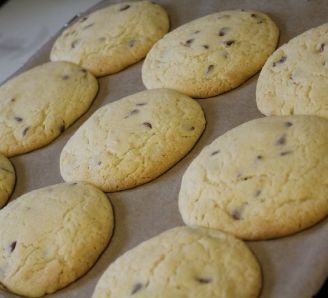 125g butter, softened100g light brown soft sugar125g caster sugar1 egg, lightly beaten1 tsp vanilla extract225g self-raising flour½ tsp salt200g chocolate chipsMethodPreheat the oven to 180°C, gas mark 4Cream butter and sugars, once creamed, combine in the egg and vanilla.Sift in the flour and salt, then the chocolate chips.Roll into walnut size balls, for a more homemade look, or roll into a long, thick sausage shape and slice to make neater looking cookies. *TIP – They do expand! Spread them out well on the baking tray!*Place on ungreased baking paper. If you want to have the real Millies experience then bake for just 7 minutes, till the cookies are just setting - the cookies will be really doughy and delicious. Otherwise cook for 10 minutes until just golden round the edges.Take out of the oven and leave to harden for a minute before transferring to a wire cooling rack. These are great warm, and they also store well, if they don't all get eaten straight away!https://www.bbcgoodfood.com/user/23650/recipe/millies-cookies-recipe